Kool-Aid Lab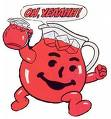 Problem:  What is the preferred molarity of Kool-aid (concentration of sugar)?Hypothesis:Procedure:Test the different solutions of Kool-aid and make/record your observations.Put your preference on the board using a sticky note.  Record the class preferences.Put the solutions in order from least to most sweet.Calculate the molarities of each solution and report the percentage of the population that preferred each molarity.  Show your data in a graph (molarity vs preference).Data:Sugar = C12H22O11	1 cup of sugar = 115 grams	1 L = 1.057 qts.  		Kool-aid recipe calls for 2 qts waterAnalysis/Conclusion:Soln #Observations# People who preferredSugar AddedMolarity12345